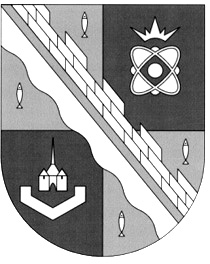 администрация МУНИЦИПАЛЬНОГО ОБРАЗОВАНИЯ                                        СОСНОВОБОРСКИЙ ГОРОДСКОЙ ОКРУГ  ЛЕНИНГРАДСКОЙ ОБЛАСТИпостановлениеот 30/09/2019 № 2062Об утверждении Программы комплексного развития транспортной инфраструктуры и Комплексной схемы организации дорожного движения на улично-дорожной сети муниципального образования  Сосновоборский городской округ Ленинградской области Рассмотрев результаты работ по выполнению научно-исследовательской работы по разработке программы комплексного развития транспортной инфраструктуры и комплексной схемы организации дорожного движения в границах муниципального образования Сосновоборский городской округ Ленинградской области (муниципальный контракт                         № 40/18 от 26.12.2018), в соответствии с пунктом 27 статьи 1 Градостроительного кодекса Российской Федерации, статьей 17 Федерального закона от 29.12.2017 № 443-ФЗ «Об организации дорожного движения в Российской Федерации», постановлением Правительства Российской Федерации от 25.12.2015 № 1440 «Об утверждении требований к программам комплексного развития транспортной инфраструктуры поселений, городских округов», на основании пункта 6.5 постановления администрации Сосновоборского городского округа от 31.10.2018 № 2382 «О принятии решения по подготовке программы комплексного развития транспортной инфраструктуры и комплексной схемы организации дорожного движения в границах муниципального образования Сосновоборский городской округ Ленинградской области», администрация Сосновоборского городского округа п о с т а н о в л я е т:1. Утвердить Программу комплексного развития транспортной инфраструктуры в границах муниципального образования Сосновоборский городской округ Ленинградской области (далее по тексту постановления – ПКРТИ), согласно приложению № 1 к настоящему постановлению.2. Утвердить Комплексную схему организации дорожного движения на улично-дорожной сети муниципального образования Сосновоборский городской округ Ленинградской области (далее по тексту постановления – КСОДД), согласно приложениям №№ 2-5 к настоящему постановлению.3. Признать постановление администрации Сосновоборского городского округа от 30.11.2017 № 2643 «Об утверждении программы комплексного развития транспортной инфраструктуры муниципального образования  Сосновоборский городской округ Ленинградской области до 2030 года» утратившим силу.	4. Общему отделу администрации обнародовать настоящее постановление (без приложений) на электронном сайте городской газеты «Маяк».5. Отделу по связям с общественностью (пресс-центр)  Комитета по общественной безопасности и информации разместить настоящее постановление с приложением ПКРТИ и КСОДД на официальном сайте Сосновоборского городского округа в разделе «Градостроительство и землепользование». 6. Комитету архитектуры, градостроительства и землепользования администрации разместить ПКРТИ в федеральной государственной информационной системе территориального планирования.7. Настоящее постановление вступает в силу со дня подписания.8. Контроль за исполнением настоящего постановления возложить на первого заместителя главы администрации Сосновоборского городского округа Лютикова С.Г.Глава Сосновоборского городского округа                                                          М.В.ВоронковЕ.В.ЛеменковаКАГиЗ т.6-28-25 ПТ